Wniosek o płatnośćw ramach programu „Ciepłe Mieszkanie” w Gminie i Miasto Stawiszyn.INFORMACJE OGÓLNEDANE WNIOSKODAWCY Oświadczam, że od daty złożenia wniosku o dofinansowanie nie dokonałem zbycia lokalu mieszkalnego objętego dofinansowaniem.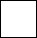 INFORMACJE O REALIZACJI PRZEDSIĘWZIĘCIAINFORMACJE O ROZLICZENIU PRZEDSIĘWZIĘCIADOKUMENTY ZAKUPU POTWIERDZAJĄCE REALIZACJĘ ZAKRESU RZECZOWEGOUwaga: Przez dokumenty zakupu rozumiane są faktury lub inne równoważne dokumenty księgowe, potwierdzające nabycie materiałów, urządzeń lub usług.Uwaga: do dofinansowania kwalifikują się koszty zgodne z Załącznikiem nr 1 do Programu Priorytetowego „Ciepłe Mieszkanie” (zwanego dalej Programem), poniesione nie wcześniej niż data podpisania umowy o dofinansowanie przez Wnioskodawcę z Gminą i Miasto Stawiszyn. W szczególności warunkiem kwalifikowalności kosztów jest spełnienie wymagań technicznych wskazanych w Załączniku nr 1 do Programu.KOSZTY KWALIFIKOWANEŹródła ciepła, instalacje, wentylacjaStolarka okienna i drzwiowaDokumentacjaINFORMACJA O RACHUNKU BANKOWYM DOTOWANEGOWYMAGANE ZAŁĄCZNIKI DOŁĄCZONE DO WNIOSKUOświadczenie o odpowiedzialności karnejOświadczam, że jest mi znana odpowiedzialność karna, w szczególności za złożenie podrobionego, przerobionego, poświadczającego nieprawdę albo nierzetelnego dokumentu albo złożenie nierzetelnego, pisemnego oświadczenia dotyczącego okoliczności mających istotne znaczenie dla uzyskania dofinansowania, wynikająca z art. 297 ustawy z dnia 6 czerwca 1997 roku – Kodeks karny.Oświadczenie o realizacji zakresu rzeczowego w lokalu mieszkalnym objętym dofinansowaniemZakres rzeczowy przedsięwzięcia podlegający rozliczeniu w niniejszym wniosku o płatność odpowiada przeznaczeniu, któremu ma służyć, został zamontowany w lokalu objętym dofinansowaniem i jest gotowy do eksploatacji.Oświadczenie o spełnieniu warunków ProgramuOświadczam, że wszystkie urządzenia, materiały i usługi przedstawione do rozliczenia w ramach tego wniosku o płatność zostały zrealizowane zgodnie z warunkami Programu i wymaganiami technicznymi określonymi w załączniku nr 1 do Programu, w tym wszystkie materiały i urządzenia zakupiono oraz zainstalowano jako fabrycznie nowe.Oświadczenie o rezygnacji z niewykorzystanej kwoty dofinansowaniaOświadczam, że rozliczyłem cały zakres przedsięwzięcia wynikający z umowy o dofinansowanie i rezygnuję z niewykorzystanej kwoty dofinansowania, możliwej do uzyskania zgodnie z umową o dofinansowanie.Oświadczenie o uniknięciu podwójnego dofinansowaniaOświadczam, że łączna kwota dofinansowania realizowanego przedsięwzięcia w ramach Programu ze wszystkich środków publicznych nie przekracza 100% kosztów kwalifikowanych przedsięwzięcia.Oświadczenie o zgodności przedsięwzięcia z przepisami prawaStwierdzam, że prace objęte protokołem, zostały wykonane zgodnie z warunkami pozwolenia na budowę oraz dokumentacją projektową (jeśli dotyczy), przepisami prawa w tym prawa budowlanego i obowiązującymi Polskimi Normami.……………………………………………..…………..(data i podpis Dotowanego)ROZLICZENIE PRZEDSIĘWZIĘCIA (WYPEŁNIA GMINA)Informacje o umowieInformacje o umowieInformacje o umowieInformacje o umowieInformacje o umowieInformacje o umowieInformacje o umowieInformacje o umowieInformacje o umowieNumer umowy o dofinansowanie, której dotyczy wniosekNumer umowy o dofinansowanie, której dotyczy wniosekNumer umowy o dofinansowanie, której dotyczy wniosekz dniaz dnia….…-…….-202….Dotyczy	PODSTAWOWY poziom	PODWYŻSZONY poziom	NAJWYŻSZY poziom dofinansowania	dofinansowania	dofinansowaniaDotyczy	PODSTAWOWY poziom	PODWYŻSZONY poziom	NAJWYŻSZY poziom dofinansowania	dofinansowania	dofinansowaniaDotyczy	PODSTAWOWY poziom	PODWYŻSZONY poziom	NAJWYŻSZY poziom dofinansowania	dofinansowania	dofinansowaniaDotyczy	PODSTAWOWY poziom	PODWYŻSZONY poziom	NAJWYŻSZY poziom dofinansowania	dofinansowania	dofinansowaniaDotyczy	PODSTAWOWY poziom	PODWYŻSZONY poziom	NAJWYŻSZY poziom dofinansowania	dofinansowania	dofinansowaniaDotyczy	PODSTAWOWY poziom	PODWYŻSZONY poziom	NAJWYŻSZY poziom dofinansowania	dofinansowania	dofinansowaniaDotyczy	PODSTAWOWY poziom	PODWYŻSZONY poziom	NAJWYŻSZY poziom dofinansowania	dofinansowania	dofinansowaniaDotyczy	PODSTAWOWY poziom	PODWYŻSZONY poziom	NAJWYŻSZY poziom dofinansowania	dofinansowania	dofinansowaniaDotyczy	PODSTAWOWY poziom	PODWYŻSZONY poziom	NAJWYŻSZY poziom dofinansowania	dofinansowania	dofinansowania% powierzchni całkowitej wykorzystywanej na prowadzenie działalności gospodarczej% powierzchni całkowitej wykorzystywanej na prowadzenie działalności gospodarczej% powierzchni całkowitej wykorzystywanej na prowadzenie działalności gospodarczej% powierzchni całkowitej wykorzystywanej na prowadzenie działalności gospodarczej% powierzchni całkowitej wykorzystywanej na prowadzenie działalności gospodarczej% powierzchni całkowitej wykorzystywanej na prowadzenie działalności gospodarczejDane Dotowanego:Dane Dotowanego:Dane Dotowanego:Dane Dotowanego:NazwiskoImięPESELNumer telefonuLp.Koszty kwalifikowaneKwota kosztów kwalifikowanych wg dokumentów zakupu1.Pompa ciepła powietrze/woda2.Pompa ciepła powietrze/powietrze3.Kocioł gazowy kondensacyjny4.Kocioł na pellet drzewny o podwyższonym standardzie5.Ogrzewanie elektryczne6.Podłączenie lokalu do efektywnego źródła ciepła, w rozumieniu programu, w budynku (w tym do węzła cieplnego znajdującego się w budynku)7.Instalacja centralnego ogrzewania, Instalacja ciepłej wody użytkowej8.Wentylacja mechaniczna z odzyskiem ciepłaSumaSumaLp.Koszty kwalifikowaneIlość sztuk według dokumentuzakupu.Kwota kosztów kwalifikowanychwg dokumentu zakupu1.Stolarka okienna w lokalu mieszkalnym2.Stolarka drzwiowa w lokalu mieszkalnymSumaSumaSumaLp.Koszty kwalifikowaneKwota kosztów kwalifikowanychwg dokumentu zakupu1.Dokumentacja projektowaSumaSumaL.p.ZałącznikiTAK/NIE/ Nie dotyczy1Zestawienie dokumentów potwierdzających poniesienie kosztów kwalifikowanych zgodnie z Umową (oryginał)2Protokół odbioru zgodnie ze wzorem z załącznika nr 1 do wniosku o płatność (oryginał).3Dokumenty zakupu, czyli kopie faktur lub innych równoważnych dokumentów księgowych, potwierdzających nabycie materiałów, urządzeń lub usług potwierdzone za zgodność z oryginałem i opatrzone czytelnym podpisem przez Dotowanego.4Dokumenty potwierdzające spełnienie wymagań technicznych określonych w Załączniku nr 1 do Programu Priorytetowego „Ciepłe Mieszkanie” (kopia).5Potwierdzenie trwałego wyłączenia z użytku źródła ciepła na paliwo stałe (kopia).6Protokół - odbiór kominiarski (tylko w przypadku montażu kotła na pellet) (kopia).7Protokół ze sprawdzenia szczelności instalacji gazowej (tylko w przypadku montażu kotła gazowego)(kopia)8Dowody zapłaty (potwierdzenie przelewu/wyciąg bankowy) (kopia)9Pozwolenie na budowę lub zgłoszenie robót budowlanych nie wymagających pozwolenia na budowę –jeżeli jest wymagane zgodnie z ustawą Prawo budowlane (kopia)10Projekt budowlany (w przypadku przedsięwzięcia wymagającego pozwolenie na budowę lub zgłoszenie robót budowlanych nie wymagających pozwolenia na budowę) (kopia)Łączna kwota dofinansowania zgodnie z umową o dofinansowanieWyliczona kwota dofinansowania do wypłaty w ramach wniosku, z uwzględnieniem obniżenia z tytułu prowadzenia działalności gospodarczej (jeśli dotyczy)Zatwierdzona kwota dofinansowania do wypłaty w ramach wnioskuDataPodpis akceptującego